STUDENT SERVICES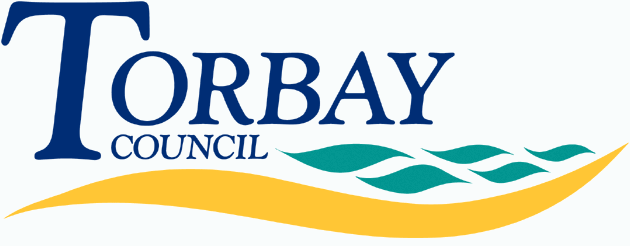 Children starting in reception at primary school in September 2019 (on time applications)Below are the admissions criteria (in descending order of priority) together with the number of places offered under that criterion:Last place offeredEllacombe AcademyAdmission number: 60Total number of preferences for places56First preferences considered36First preferences offered (percentage offered)36 (100%)Second preferences considered5Second preferences offered (percentage offered)0 (0%)Third preferences considered15Third preferences offered (percentage offered)0 (0%)CriterionNumber of places offeredChildren who have an Education, Health and Care Plan or a Statement of Special Educational Needs where the Academy is named.0A ‘looked after child’ or a child who was previously looked after but ceased to be so because they were adopted or became subject to a child arrangements order or special guardianship order.0Children with a sibling attending the academy at the time of application.  18Children of members of staff, where the member of staff has been employed at this school more than two years when the application is made0All other children for whom an application to the school has been made.18TOTAL36Children allocated to the school closest to the home address with space available where the preferred school(s) cannot be offered.2TOTAL CHILDREN OFFERED A PLACE38ReasonDistance from school (if used as tie-break)Children allocated to the school closest to the home address with space available where the preferred school(s) cannot be offered.n/aNumber of places still available on National Offer Day22